DUVAR GAZETEMİZ Çalışma Yaprağı-1Gelişim Alanı: Sosyal DuygusalYeterlik Alanı: Kişiler Arası BecerilerKazanım/Hafta: Grup çalışmalarında farklı roller üstlenir/ 33. HaftaSınıf Düzeyi: 3. SınıfSüre: 40 dk. (Bir ders saati)Araç-Gereçler: Çalışma Yaprağı 1Renkli kalemlerUygulayıcı İçin Ön Hazırlık: Çalışma Yaprağı 1 grup sayısı kadar A3 boyutunda çoğaltılır. Öğrencilerden grup çalışmasında kullanmaları için önceden renkli kalemler getirmeleri istenir. Süreç (Uygulama Basamakları):Etkinliğin amacının grup çalışmalarında farklı roller üstlenmek olduğu açıklanır. Öğrencilere “farklı roller üstlenerek grup çalışması yapmak” konulu bir duvar gazetesi hazırlayacakları söylenir. Duvar gazetesi için grup halinde çalışacakları açıklanarak öğrenciler 4’er kişilik gruplara ayrılır.Grup çalışmasında 4 farklı rol bulunmaktadır. Bu roller; Editör, Köşe Yazarı, Karikatürist, Şair. Grup sürecinde her öğrencinin her rolü deneyimleyeceği söylenir ve bu rollerin açıklaması yapılır:Editör: Gazetede yayınlanacak olan içeriği gözden geçirir, imla hatalarını düzeltir, eksikleri tamamlar ve son halini verir. Köşe Yazarı: Gazete için içerik üreterek yazı yazar.Karikatürist: Mizahi bir bakış açısıyla gazete için çizim yapar. Şair: Gazete için şiir yazar.Her grubaÇalışma Yaprağı 1 verilir ve Çalışma Yaprağı 1’de yer alan görevleri yerine getirmeleri istenir. Öncelikle gruptan bir öğrenci Editör, bir öğrenci Köşe Yazarı, bir öğrenci Karikatürist ve bir öğrencide Şair rolü ile grup çalışmasına başlar. Öğrencilere ilk rollerini tamamlamaları için 5 dakika süre verilir. 5 dakikanın sonunda Editör olan öğrenci Köşe Yazarı; Köşe Yazarı olan öğrenci Karikatürist; Karikatürist olan öğrenci Şair; Şair olan öğrenci Editör rolü ile grup çalışmasına devam eder. Her 5 dakika sonrasında roller değiştirilir ve toplam 20 dakikanın sonunda her öğrenci her rolü üstlenmiş olur. Grup çalışması bittikten ve duvar gazetesi hazırlandıktan sonra grupların çalışmaları panoya asılır. Öğrencilerin duvar gazetelerini incelemelerine izin verildikten sonra sınıf etkileşimine şu sorularla devam edilir;Grup çalışmasında size keyifli gelen neleri fark ettiniz?Grup çalışması sürecinde sizi zorlayan neleri fark ettiniz?Zorlandığınız roller oldu mu? Olduysa hangi rollerdi?Keyifle çalıştığınız roller oldu mu? Olduysa hangi rollerdi?Editörlük yapmak sizin için nasıldı?Rollerinizi değiştirdiğinizde kalan çalışmanın üzerinden devam etmek nasıldı?Duvar gazetenize isim bulmakta zorlandınız mı?Ortak bir ürün ortaya çıkarmak nasıldı?Paylaşımlar alındıktan ve sınıf etkileşimine yeterli süre ayrıldıktan sonra “Bugün grup çalışmasında farklı roller üstlendiniz. Bazı rollerde zorlandınız, bazı rollerde keyifle çalıştığınızı ifade ettiniz. Ortak karar vermenin, grupla birlikte hareket etmenin zorlukları olsa da ortaya çıkan duvar gazetesi grubunuzun ürünü oldu” açıklamasıyla etkinlik sonlandırılır.Kazanımın Değerlendirilmesi:Duvar Gazeteleri 1 hafta boyunca panoda kalır. Uygulayıcıya Not:Çalışma Yaprağı 1, A3 boyutunda çıktı alınamadığında fon kartonu kullanılarak etkinlik öncesinde gerekli hazırlık yapılır.  Özel gereksinimli öğrenciler için;Grup çalışması sırasında akran eşleştirme yapılarak akran desteği sağlanabilir.Etkinliğin tamamlanması için ek süre verilebilir.Duvar gazetesi hazırlanırken öğrencinin üstlendiği rolü görsellerle ya da sözel olarak paylaşmasına olanak sağlayarak alternatif tepki vermeleri sağlanabilir.Etkinliği Geliştiren:Tayyibe Yaman AkpınarGazetenizin logosunu buraya çizin.Gazetenizin logosunu buraya çizin.Gazetenizin logosunu buraya çizin.Gazetenizin tarihini buraya yazın.Gazetenizin tarihini buraya yazın.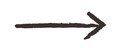 Gazetenizin adını buraya yazın.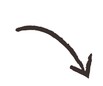 Gazetenizin adını buraya yazın.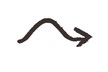 ……………/……………/………………………………/……………/…………………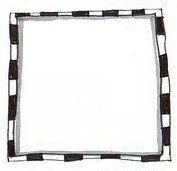 …………………………………………………………   GAZETESİ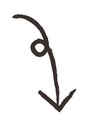 …………………………………………………………   GAZETESİ…………………………………………………………   GAZETESİ…………………………………………………………   GAZETESİ…………………………………………………………   GAZETESİ        Gazetenizin manşeti        Gazetenizin manşeti    GRUP ÇALIŞMASINDA FARKLI ROLLER ÜSTLENİYORUM!    GRUP ÇALIŞMASINDA FARKLI ROLLER ÜSTLENİYORUM!    GRUP ÇALIŞMASINDA FARKLI ROLLER ÜSTLENİYORUM!    GRUP ÇALIŞMASINDA FARKLI ROLLER ÜSTLENİYORUM!Şiirinizi buraya yazın.Şiirinizi buraya yazın.Resminizi buraya çizin.Resminizi buraya çizin.Resminizi buraya çizin.Yazınızı buraya yazın.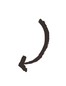 ……………………………………………..     ……………………………………………..     ……………………………………………..     ……………………………………………..     ……………………………………………..     ……………………………………………..ŞAİR……………………………………………..     ……………………………………………..     ……………………………………………..     ……………………………………………..     ……………………………………………..     ……………………………………………..ŞAİR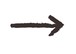 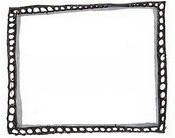 KARİKATÜRİSTKARİKATÜRİSTKARİKATÜRİST……………………………………………………………………..……………………………………………………………………………..……………………………………………………………………………..……………………………………………………………………………..……………………………………………………………………………..……………………………………………………………………………..………………………………………………………………………………………………………………………………………………………………………………………………………………………………………………KÖŞE YAZARI